1. Comunicazioni della f.i.g.c.	32. Comunicazioni della lega nazionale dilettanti	32.1 Comunicati Ufficiali L.N.D.	32.2 Circolari Ufficiali L.N.D.	43. Comunicazioni del Comitato Regionale Lombardia	53.1 Consiglio Direttivo	53.1.1 QUOTE ISCRIZIONE S.S. 2024/2025 – errata corrige	53.1.2 DATE INIZIO COMPETIZIONI S.S. 2024/2025	53.2 Segreteria	53.2.1 variazione numero telefonico ufficio impianti sportivi	53.2.2 RIUNIONI ANNUALI PRESSO DELEGAZIONI DEL C.R. LOMBARDIA	63.2.3 graduatoria DEFINITIVA premio valorizzazione giovani IN CAMPO	63.2.4 classifiche coppa disciplina campionati lnd	63.2.5 ProCEDURE PER DOMANDE DI RIPESCAGGIO PER ammissione ai CAMPIONATI di LND	73.2.6 Svincoli per inattivita’ art.109 dilettanti	73.2.7 svincolI art. 117 bis N.O.I.F. per Risoluzione del rapporto contrattuale di lavoro sportivo o di apprendistato con calciatori/calciatrici non professionisti/e, “giovani dilettanti”, “giovani di serie” e dei “giocatori / giocatrici di Calcio a 5”	73.2.8 Approvazione Tornei – LND	74. Comunicazioni per l’attività del Settore Giovanile Scolastico del C.R.L.	84.1 Attività S.G.S. di competenza L.N.D.	84.1.1 ProCEDURE PER DOMANDE DI RIPESCAGGIO PER ammissione ai CAMPIONATI regionali sgs	84.1.2 classifiche coppa disciplina campionati sgs	94.1.3 APPROVAZIONE Tornei – Settore Giovanile Scolastico	94.1.4 CONVOCAZIONE PER ALLENAMENTO E TORNEO EUSALP 2024 – RAPPRESENTATIVA UNDER 16	104.2 Attività di competenza s.g.s.	104.2.1 Pubblicazione circolare UFFICIALE	104.2.2 INCONTRI INFORMATIVI SCUOLE CALCIO ÉLITE	115. Notizie su Attività Agonistica	116. CALCIO femminile	216.1 segreteria	216.1.1 Programma gare PLAY OFF campionato promozione femminile	216.1.2 FASI FINALI TITOLO REGIONALE ALLIEVE REGIONALI UNDER 17 FEMMINILE	216.1.3 FINALE TITOLO REGIONALE ALLIEVE UNDER 17	226.1.4 FINALE TITOLO REGIONALE giovanissime UNDER 15	226.1.5 FASE NAZIONALI GIOVANISSIME REGIONALI UNDER 15 FEMMINILE	226.1.6 classifiche coppa disciplina campionati LND E SGS FEMMINILI	236.2 NOTIZIE SU ATTIVITA’ AGONISTICA	237. calcio a cinque	287.1 segreteria	287.1.1 FINALE REGIONALE COPPA LOMBARDIA UNDER 15	287.1.2 classifiche coppa disciplina campionati LND E SGS calcio a 5	287.2 NOTIZIE SU ATTIVITA’ AGONISTICA	288. divisione calcio paralimpico sperimentale	298.1 segreteria	298.2 NOTIZIE SU ATTIVITA’ AGONISTICA	299. Delibere della Corte Sportiva di Appello Territoriale	309.1 Corte Sportiva di Appello Territoriale del C.R. Lombardia	309.2 TRIBUNALE FEDERALE TERRITORIALE DEL C.R. LOMBARDIA	3410. Rettifiche	3511. Legenda	36Legenda Simboli Giustizia Sportiva	361. Comunicazioni della f.i.g.c. Nessuna comunicazione2. Comunicazioni della lega nazionale dilettanti 2.1 Comunicati Ufficiali L.N.D.Di seguito si pubblicano:CU 407 -  C.U. n. 2/2024 Collegio Arbitrale presso la L.N.D.https://www.lnd.it/it/comunicati-e-circolari/comunicati-ufficiali/stagione-sportiva-2023-2024/12928-comunicato-ufficiale-n-407-c-u-n-2-2024-collegio-arbitrale-presso-la-l-n-d/file CU 408 -  https://www.lnd.it/it/comunicati-e-circolari/comunicati-ufficiali/stagione-sportiva-2023-2024/12932-comunicato-ufficiale-n-408-campionato-juniores-dilettanti-fase-nazionale-semifinali-andata/file CU 410 -  https://www.lnd.it/it/comunicati-e-circolari/comunicati-ufficiali/stagione-sportiva-2023-2024/12934-comunicato-ufficiale-n-410-cu-n-231-a-figc-deroga-artt-31-e-32-noif-tesseramento-in-favore-delle-societa-di-puro-settore-giovanile-dei-calciatori-calciatrici-giovani-dilettanti-della-classe-2008-con-vincolo-annuale/file CU 411 - CU n. 232/A FIGC - Abbreviazioni termini Giustizia Sportiva fasi finali nazionali SGShttps://www.lnd.it/it/comunicati-e-circolari/comunicati-ufficiali/stagione-sportiva-2023-2024/12935-comunicato-ufficiale-n-411-cu-n-232-a-figc-abbreviazioni-termini-giustizia-sportiva-fasi-finali-nazionali-sgs/file CU 412 - CU dal n. 500/AA al n. 506/AA FIGC - Provvedimenti della Procura Federalehttps://www.lnd.it/it/comunicati-e-circolari/comunicati-ufficiali/stagione-sportiva-2023-2024/12938-comunicato-ufficiale-n-412-cu-dal-n-500-aa-al-n-506-aa-figc-provvedimenti-della-procura-federale/file CU 413 - CU n. 233/A FIGC - Modifiche NOIF https://www.lnd.it/it/comunicati-e-circolari/comunicati-ufficiali/stagione-sportiva-2023-2024/12939-comunicato-ufficiale-n-413-cu-n-233-a-figc-modifiche-noif/file CU 417 - Campionato Juniores Dilettanti - fase nazionale - semifinali ritornohttps://www.lnd.it/it/comunicati-e-circolari/comunicati-ufficiali/stagione-sportiva-2023-2024/12949-comunicato-ufficiale-n-417-campionato-juniores-dilettanti-fase-nazionale-semifinali-ritorno/file CU 418 - Campionato Under 18 Dilettanti - fase nazionalehttps://www.lnd.it/it/comunicati-e-circolari/comunicati-ufficiali/stagione-sportiva-2023-2024/12950-comunicato-ufficiale-n-418-campionato-under-18-dilettanti/file CU 420 - Gare spareggio-promozione seconde classificate Eccellenza - primo turnohttps://www.lnd.it/it/comunicati-e-circolari/comunicati-ufficiali/stagione-sportiva-2023-2024/12957-comunicato-ufficiale-n-420-gare-spareggio-promozione-seconde-classificate-eccellenza-primo-turno/file CU 421 - CU n. 508/AA e n. 509/AA FIGC - Provvedimenti della Procura Federale https://www.lnd.it/it/comunicati-e-circolari/comunicati-ufficiali/stagione-sportiva-2023-2024/12960-comunicato-ufficiale-n-421-cu-n-508-aa-e-n-509-aa-figc-provvedimenti-della-procura-federale/file 2.2 Circolari Ufficiali L.N.D.Di seguito si pubblicano:Circolare n. 69: Circolare 29/2024 Centro Studi Tributari LNDhttps://www.lnd.it/it/comunicati-e-circolari/circolari/circolari-2023-24/12943-circolare-n-69-circolare-29-2024-centro-studi-tributari-lnd/file Circolare n. 70:  Circolare 30/2024 Centro Studi Tributari LNDhttps://www.lnd.it/it/comunicati-e-circolari/circolari/circolari-2023-24/12952-circolare-n-70-circolare-30-2024-centro-studi-tributari-lnd/file 3. Comunicazioni del Comitato Regionale Lombardia3.1 Consiglio Direttivo3.1.1 QUOTE ISCRIZIONE S.S. 2024/2025 – errata corrige3.1.2 DATE INIZIO COMPETIZIONI S.S. 2024/2025Calcio a 11 MASCHILE3.2 Segreteria3.2.1 variazione numero telefonico ufficio impianti sportiviSi comunica la variazione del numero telefonico dell’Ufficio Impianti Sportivi come segue:02-217222363.2.2 RIUNIONI ANNUALI PRESSO DELEGAZIONI DEL C.R. LOMBARDIA 3.2.3 graduatoria DEFINITIVA premio valorizzazione giovani IN CAMPOIn allegato al presente C.U. si pubblicano le graduatorie definitive relative al premio valorizzazione giovani delle seguenti categorie:ECCELLENZAPROMOZIONEPRIMA CATEGORIASECONDA CATEGORIAECCELLENZA FEMMINILEPROMOZIONE FEMMINILE3.2.4 classifiche coppa disciplina campionati lnd 	In allegato al presente C.U. si pubblicano le classifiche di Coppa Disciplina dei Campionati LND di competenza regionale.3.2.5 ProCEDURE PER DOMANDE DI RIPESCAGGIO PER ammissione ai CAMPIONATI di LND Per quanto riguarda la compilazione di domande di ripescaggio per eventuali ammissioni ai Campionati LND si invitano le Società ad attenersi a quanto pubblicato sul C.U. n° 20 CRL riguardo le graduatorie di merito disponendo inoltre quanto segue:Inviare domanda di ripescaggio solamente se la Società è inserita nelle graduatorie di merito che verranno pubblicate a cura del CRL e solo dopo avvenuto contatto del CRL laddove si definissero posti vacanti negli organici per la stagione sportiva 2024/2025 fornendo:lettera in carta intestata e debitamente firmata dal Presidente per accettazione e/o rifiuto del ripescaggio.compilazione del modello di ripescaggio reperibile nella sezione modulistica sul sito del CRL Le ulteriori domande pervenute verranno considerate SOLAMENTE una volta esaurite le graduatorie di merito.Si ricorda che le Società RETROCESSE non possono presentare domanda di ripescaggio. 3.2.6 Svincoli per inattivita’ art.109 dilettantiSVINCOLI PER INATTIVITA’ – RESPINTIRICHIESTA FORMULATA FUORI TERMINE MASSIMO3.2.7 svincolI art. 117 bis N.O.I.F. per Risoluzione del rapporto contrattuale di lavoro sportivo o di apprendistato con calciatori/calciatrici non professionisti/e, “giovani dilettanti”, “giovani di serie” e dei “giocatori / giocatrici di Calcio a 5”Vista la documentazione depositata sul PORTALE LND si dichiarano svincolati i seguenti calciatori/calciatrici: 3.2.8 Approvazione Tornei – LNDSi comunica l’avvenuta approvazione dei seguenti tornei:4. Comunicazioni per l’attività del Settore Giovanile Scolastico del C.R.L.4.1 Attività S.G.S. di competenza L.N.D.4.1.1 ProCEDURE PER DOMANDE DI RIPESCAGGIO PER ammissione ai CAMPIONATI regionali sgs Per quanto riguarda la compilazione di domande di ripescaggio per eventuali ammissioni ai Campionati SGS si invitano le Società ad attenersi a quanto pubblicato sul C.U. n°18 CRL riguardo le graduatorie di merito disponendo inoltre quanto segue:Ammissione ai campionati ALLIEVI REGIONALI UNDER 17 ELITE, ALLIEVI REGIONALI UNDER 16 ELITE e GIOVANISSIMI REGIONALI UNDER 15 ELITEInviare domanda di ripescaggio solamente se la Società è inserita nelle graduatorie di merito che verranno pubblicate a cura del CRL e solo dopo avvenuto contatto del CRL laddove si definissero posti vacanti negli organici per la stagione sportiva 2024/2025 fornendo:lettera in carta intestata e debitamente firmata dal Presidente per accettazione e/o rifiuto del ripescaggio.compilazione del modello di ripescaggio reperibile nella sezione modulistica sul sito del CRL.Si ricorda che le Società RETROCESSE non possono presentare domanda di ripescaggio. Ammissione ai CAMPIONATI ALLIEVI REGIONALI UNDER 17, ALLIEVI REGIONALI UNDER 16, GIOVANISSIMI REGIONALI UNDER 15 e GIOVANISSIMI REGIONALI UNDER 14compilare MODELLO A (allegato al presente C.U.) per le sole Società classificate al 2°Posto; compilare MODELLO B (allegato al presente C.U.)  per le Società classificate dal 3°Posto in poi.Le Società interessate devono far pervenire la documentazione compilata alla mail della Delegazione di riferimento entro e non oltre giovedì 13 giugno 2024.Le Delegazioni Provinciali provvederanno ad effettuare i controlli e successivamente il CRL definirà e pubblicherà le graduatorie di merito. Laddove si definissero posti vacanti negli organici per la stagione sportiva 2024/2025 il CRL provvederà a contattare le Società interessate da graduatorie di merito chiedendo:lettera in carta intestata e debitamente firmata dal Presidente per accettazione e/o rifiuto del ripescaggio.Si ricorda che le Società RETROCESSE non possono presentare domanda di ripescaggio.4.1.2 classifiche coppa disciplina campionati sgs	In allegato al presente C.U. si pubblicano le classifiche di Coppa Disciplina dei Campionati SGS di competenza regionale.4.1.3 APPROVAZIONE Tornei – Settore Giovanile ScolasticoSi comunica l’avvenuta approvazione dei seguenti tornei:ATTENZIONE:Si comunica che sul Sito del Comitato Regionale Lombardia nella sezione Modulistica sono disponibili tutti i moduli e regolamenti (Stagione Sportiva 2023/2024) necessari per poter richiedere Tornei e Amichevoli del settore SGS.            Si ricorda, inoltre, di inviare tutta la documentazione al crltorneisgs@lnd.it.Si invitano le società al rispetto dei tempi per la presentazione di tornei e richieste gareLe scadenze si intendono presso l’Ufficio Tornei SGS del Comitato Regionale Lombardia.4.1.4 CONVOCAZIONE PER ALLENAMENTO E TORNEO EUSALP 2024 – RAPPRESENTATIVA UNDER 16I sottoelencati giocatori, individuati dallo staff tecnico del C.R. Lombardia – L.N.D., sono convocati per: Lunedì 10 giugno 2024 alle ore 17:00  (inizio allenamento ore 18:00) presso il centro sportivo di Cormano – Via Fabio Filzi n° 31 – Cormano. Si rammenta che il terreno di gioco è in erba sintetica.Mercoledì 12 Giugno 2024 alle ore 12:15 (partenza ore 13:00) presso il Comitato Regionale, via Pitteri 95/2   Milano (MI) per la partenza al Torneo “Trofeo Eusalp” che si svolgerà dal 13 giugno al 16 giugno p.v. in Trentino Alto Adige.Le Società interessate provvederanno ad avvertire i propri giocatori con la massima precisione.Solo per qualsiasi impedimento è fatto obbligo comunicare tramite mail a.bruschi@lnd.it la motivazione, corredata da pezza giustificativa, entro e non oltre Venerdì 07 Giugno 2024 (entro le ore 11:00).Per tutti gli altri si considera la certa presenza.È fatto modo per ulteriori altre necessità contattare telefonicamente il responsabile Sig. Bottoni Tommaso al nr.3337619179.Si ricorda che la mancata adesione alla convocazione, senza giustificate motivazioni, può comportare il deferimento agli Organi Disciplinari, ai sensi dell'Art. 76 delle N.O.I.F., sia delle Società che dei giocatori.Si ringrazia la società COB 91 per la fattiva collaborazione4.2 Attività di competenza s.g.s.4.2.1 Pubblicazione circolare UFFICIALEIn allegato al presente C.U. si pubblica CIRCOLARE SGS n° 41 FIGC Lombardia contenente le news relative al SGS FIGC Lombardia.4.2.2 INCONTRI INFORMATIVI SCUOLE CALCIO ÉLITE Nessuna comunicazione5. Notizie su Attività AgonisticaPLAY OFF PROMOZIONERISULTATIRISULTATI UFFICIALI GARE DEL 01/06/2024Si trascrivono qui di seguito i risultati ufficiali delle gare disputateGIUDICE SPORTIVOIl Giudice Sportivo, Dott. Rinaldo Meles, assistito dal rappresentante dell'A.I.A., Avv. De Leo Daniele, con la collaborazione del sig. Di Martino Enzo e Merati Giordano per quanto concerne le gare della L.N.D. e assistito dal Sostituto Giudice Sig. Scorziello Carmine e dal rappresentante A.I.A. Pedrani Ezio per quanto concerne le gare del S.G.S., ha adottato le decisioni che di seguito integralmente si riportano: GARE DEL 1/ 6/2024 PROVVEDIMENTI DISCIPLINARI In base alle risultanze degli atti ufficiali sono state deliberate le seguenti sanzioni disciplinari. SOCIETA' AMMENDA Euro 500,00 CINISELLO 
Per introduzione ed uso di materiale pirotecnico 
Euro 300,00 ISPRA CALCIO 
per ripetute offese e minacce da parte di propri sostenitori, anche mediante cori alla terna arbitrale. Inoltre mentre la terna lasciava l'impianto sportivo propri sostenitori reiteravano minacce ed offese; uno di essi cercava di avvicinare l'arbitro venendone impedito da un dirigente locale. Altro sostenitore ostacolava la vettura dell'arbitro impedendo un’agevole uscita dal parcheggio ALLENATORI SQUALIFICA FINO AL 3/ 7/2024 Per condotta irriguardosa nei confronti dell'arbitro (art.36 comma 1/adel C.G.S. come modificato con CU N. 165/A del 20/04/2023) SQUALIFICA PER UNA GARA EFFETTIVA PER RECIDIVITA' IN AMMONIZIONE (II INFR) CALCIATORI ESPULSI SQUALIFICA PER CINQUE GARE EFFETTIVE espulso per aver colpito con una manata un avversario al petto nel lasciare il campo di gioco pronunciava frase offensiva nei confronti della terna arbitrale. SQUALIFICA PER QUATTRO GARE EFFETTIVE per comportamento offensivo e minaccioso nei confronti dell'arbitro SQUALIFICA PER TRE GARE EFFETTIVE Per atto di violenza nei confronti di un calciatore avversario (art.38comma 1 del nuovo C.G.S.). CALCIATORI NON ESPULSI SQUALIFICA PER UNA GARA EFFETTIVA PER RECIDIVITA' IN AMMONIZIONE (II INFR) I AMMONIZIONE DIFFIDA CLASSIFICAGIRONE 3AGIRONE 3BPLAY OFF 1 CATEGORIARISULTATIRISULTATI UFFICIALI GARE DEL 02/06/2024Si trascrivono qui di seguito i risultati ufficiali delle gare disputateGIUDICE SPORTIVOIl Giudice Sportivo, Dott. Rinaldo Meles, assistito dal rappresentante dell'A.I.A., Avv. De Leo Daniele, con la collaborazione del sig. Di Martino Enzo e Merati Giordano per quanto concerne le gare della L.N.D. e assistito dal Sostituto Giudice Sig. Scorziello Carmine e dal rappresentante A.I.A. Pedrani Ezio per quanto concerne le gare del S.G.S., ha adottato le decisioni che di seguito integralmente si riportano: GARE DEL 2/ 6/2024 PROVVEDIMENTI DISCIPLINARI In base alle risultanze degli atti ufficiali sono state deliberate le seguenti sanzioni disciplinari. DIRIGENTI I AMMONIZIONE DIFFIDA ALLENATORI I AMMONIZIONE DIFFIDA CALCIATORI ESPULSI SQUALIFICA PER UNA GARA EFFETTIVA CALCIATORI NON ESPULSI SQUALIFICA PER UNA GARA EFFETTIVA PER RECIDIVITA' IN AMMONIZIONE (II INFR) III AMMONIZIONE DIFFIDA I AMMONIZIONE DIFFIDA CLASSIFICAGIRONE 3AGIRONE 3BGIRONE 3CGIRONE 3DPLAY OFF SECONDA CATEGORIARISULTATIRISULTATI UFFICIALI GARE DEL 02/06/2024Si trascrivono qui di seguito i risultati ufficiali delle gare disputateGIUDICE SPORTIVOIl Giudice Sportivo, Dott. Rinaldo Meles, assistito dal rappresentante dell'A.I.A., Avv. De Leo Daniele, con la collaborazione del sig. Di Martino Enzo e Merati Giordano per quanto concerne le gare della L.N.D. e assistito dal Sostituto Giudice Sig. Scorziello Carmine e dal rappresentante A.I.A. Pedrani Ezio per quanto concerne le gare del S.G.S., ha adottato le decisioni che di seguito integralmente si riportano: GARE DEL 1/ 6/2024 PROVVEDIMENTI DISCIPLINARI In base alle risultanze degli atti ufficiali sono state deliberate le seguenti sanzioni disciplinari. CALCIATORI ESPULSI SQUALIFICA PER UNA GARA EFFETTIVA CALCIATORI NON ESPULSI I AMMONIZIONE DIFFIDA GARE DEL 2/ 6/2024 PROVVEDIMENTI DISCIPLINARI In base alle risultanze degli atti ufficiali sono state deliberate le seguenti sanzioni disciplinari. ALLENATORI I AMMONIZIONE DIFFIDA CALCIATORI ESPULSI SQUALIFICA PER UNA GARA EFFETTIVA CALCIATORI NON ESPULSI SQUALIFICA PER UNA GARA EFFETTIVA PER RECIDIVITA' IN AMMONIZIONE (II INFR) I AMMONIZIONE DIFFIDA CLASSIFICAGIRONE 3AGIRONE 3BGIRONE 3CGIRONE 3DGIRONE 3EGIRONE 3FGIRONE 3GGIRONE 3HREGIONALE UNDER 18RISULTATIRISULTATI UFFICIALI GARE DEL 28/04/2024Si trascrivono qui di seguito i risultati ufficiali delle gare disputateGIUDICE SPORTIVOIl Giudice Sportivo, Dott. Rinaldo Meles, assistito dal rappresentante dell'A.I.A., Avv. De Leo Daniele, con la collaborazione del sig. Di Martino Enzo e Merati Giordano per quanto concerne le gare della L.N.D. e assistito dal Sostituto Giudice Sig. Scorziello Carmine e dal rappresentante A.I.A. Pedrani Ezio per quanto concerne le gare del S.G.S., ha adottato le decisioni che di seguito integralmente si riportano: GARE DEL 25/ 4/2024 PROVVEDIMENTI DISCIPLINARI In base alle risultanze degli atti ufficiali sono state deliberate le seguenti sanzioni disciplinari. CALCIATORI ESPULSI SQUALIFICA PER UNA GARA EFFETTIVA GARE DEL 28/ 4/2024 PROVVEDIMENTI DISCIPLINARI In base alle risultanze degli atti ufficiali sono state deliberate le seguenti sanzioni disciplinari. CALCIATORI NON ESPULSI SQUALIFICA PER UNA GARA EFFETTIVA PER RECIDIVITA' IN AMMONIZIONE (V INFR) AMMONIZIONE CON DIFFIDA (IV INFR) PLAY OFF ALLIEVI REGIONALI UNDER 17RISULTATIRISULTATI UFFICIALI GARE DEL 02/06/2024Si trascrivono qui di seguito i risultati ufficiali delle gare disputateGIUDICE SPORTIVOIl Giudice Sportivo, Dott. Rinaldo Meles, assistito dal rappresentante dell'A.I.A., Avv. De Leo Daniele, con la collaborazione del sig. Di Martino Enzo e Merati Giordano per quanto concerne le gare della L.N.D. e assistito dal Sostituto Giudice Sig. Scorziello Carmine e dal rappresentante A.I.A. Pedrani Ezio per quanto concerne le gare del S.G.S., ha adottato le decisioni che di seguito integralmente si riportano: GARE DEL 2/ 6/2024 PROVVEDIMENTI DISCIPLINARI In base alle risultanze degli atti ufficiali sono state deliberate le seguenti sanzioni disciplinari. CALCIATORI NON ESPULSI SQUALIFICA PER UNA GARA EFFETTIVA PER RECIDIVITA' IN AMMONIZIONE (II INFR) I AMMONIZIONE DIFFIDA TROFEO COPPA LOMBARDIA U16 REGVARIAZIONI AL PROGRAMMA GAREGARA VARIATAGIRONE SFRISULTATIRISULTATI UFFICIALI GARE DEL 02/06/2024Si trascrivono qui di seguito i risultati ufficiali delle gare disputateGIUDICE SPORTIVOIl Giudice Sportivo, Dott. Rinaldo Meles, assistito dal rappresentante dell'A.I.A., Avv. De Leo Daniele, con la collaborazione del sig. Di Martino Enzo e Merati Giordano per quanto concerne le gare della L.N.D. e assistito dal Sostituto Giudice Sig. Scorziello Carmine e dal rappresentante A.I.A. Pedrani Ezio per quanto concerne le gare del S.G.S., ha adottato le decisioni che di seguito integralmente si riportano: GARE DEL 2/ 6/2024 PROVVEDIMENTI DISCIPLINARI In base alle risultanze degli atti ufficiali sono state deliberate le seguenti sanzioni disciplinari. CALCIATORI NON ESPULSI I AMMONIZIONE DIFFIDA PLAY OFF ALLIEVI REG. UNDER 16RISULTATIRISULTATI UFFICIALI GARE DEL 02/06/2024Si trascrivono qui di seguito i risultati ufficiali delle gare disputateGIUDICE SPORTIVOIl Giudice Sportivo, Dott. Rinaldo Meles, assistito dal rappresentante dell'A.I.A., Avv. De Leo Daniele, con la collaborazione del sig. Di Martino Enzo e Merati Giordano per quanto concerne le gare della L.N.D. e assistito dal Sostituto Giudice Sig. Scorziello Carmine e dal rappresentante A.I.A. Pedrani Ezio per quanto concerne le gare del S.G.S., ha adottato le decisioni che di seguito integralmente si riportano: GARE DEL 2/ 6/2024 PROVVEDIMENTI DISCIPLINARI In base alle risultanze degli atti ufficiali sono state deliberate le seguenti sanzioni disciplinari. DIRIGENTI SQUALIFICA PER UNA GARA EFFETTIVA PER RECIDIVITA' IN AMMONIZIONE (II INFR) ALLENATORI I AMMONIZIONE DIFFIDA CALCIATORI ESPULSI SQUALIFICA PER QUATTRO GARE EFFETTIVE Per condotta ingiuriosa nei confronti dell'arbitro (art.36 comma 1/a del C.G.S. come modificato con CU N. 165/A del 20/04/2023) CALCIATORI NON ESPULSI SQUALIFICA PER UNA GARA EFFETTIVA PER RECIDIVITA' IN AMMONIZIONE (II INFR) I AMMONIZIONE DIFFIDA TROFEO COPPA LOMBARDIA U14 REGVARIAZIONI AL PROGRAMMA GAREGARA VARIATAGIRONE SFRISULTATIRISULTATI UFFICIALI GARE DEL 02/06/2024Si trascrivono qui di seguito i risultati ufficiali delle gare disputateGIUDICE SPORTIVOIl Giudice Sportivo, Dott. Rinaldo Meles, assistito dal rappresentante dell'A.I.A., Avv. De Leo Daniele, con la collaborazione del sig. Di Martino Enzo e Merati Giordano per quanto concerne le gare della L.N.D. e assistito dal Sostituto Giudice Sig. Scorziello Carmine e dal rappresentante A.I.A. Pedrani Ezio per quanto concerne le gare del S.G.S., ha adottato le decisioni che di seguito integralmente si riportano: GARE DEL 4/ 6/2024 PROVVEDIMENTI DISCIPLINARI In base alle risultanze degli atti ufficiali sono state deliberate le seguenti sanzioni disciplinari. CALCIATORI NON ESPULSI SQUALIFICA PER UNA GARA EFFETTIVA PER RECIDIVITA' IN AMMONIZIONE (II INFR) 6. CALCIO femminile 6.1 segreteria6.1.1 Programma gare PLAY OFF campionato promozione femminile Di seguito si pubblica programma gare del 3°Turno PLAY OFF in gara di ANDATA e RITORNO del campionato Promozione Femminile:GARA ANDATAGIRONE  B                                                                          DATA    ORA                                                                       FEMMINILE TABIAGO         ACCADEMIA MILANO CALCIO S C.S.COMUNALE LAMBRONE 1 (E.A)  9/06/24 17:30   1A ERBA                            VIA LIBERTA' N.15                GARA RITORNOGIRONE  A                                                                          DATA    ORA                                                                       ACCADEMIA MILANO CALCIO S FEMMINILE TABIAGO         CAMPO U.S. TRIESTINA 1946 N.1  16/06/24 16:00  1A MILANO                          VIA FLEMING 13 (E.A.)            REGOLAMENTO PLAY OFF e PLAY OUT per COMPETIZIONI LND: Stralcio C.U. n°20 del 05-10-2023Al termine delle gare di ritorno, in caso di parità di punteggio, per determinare la vincente si darà luogo alla effettuazione di 2 tempi supplementari di 15’ ciascuno e, ove persista il risultato di parità, verranno tirati i calci di rigore in base alle norme vigenti.6.1.2 FASI FINALI TITOLO REGIONALE ALLIEVE REGIONALI UNDER 17 FEMMINILEDi seguito si pubblica PROGRAMMA GARE delle SEMIFINALI in GARA di ANDATA e RITORNO delle FASI FINALI TITOLO REGIONALE del campionato di Allieve Regionali Under 17 Femminile:IRONE Gara ANDATAGIRONE SF                                                                          DATA    ORA                                                                       BRESCIA CALCIO FEMMINILE  UESSE SARNICO 1908        C.S.MARIO RIGAMONTI-CAMPO N.1  9/06/24 17:00  1A CONCESIO		          VIA ALDO MORO 28OROBICA CALCIO BERGAMO    GAVIRATE CALCIO           C.S.COMUNALE- ARCENE           9/06/24 10:00  1A ARCENE                          VIA GIUSEPPE VERDIGara ANDATAGIRONE SF                                                                          DATA    ORA                                                                       GAVIRATE CALCIO           OROBICA CALCIO BERGAMO    C.S.COM."V.ANESSI"N.2 (E.A)   12/06/24 16:00  1R GAVIRATE                        VIA DELLO SPORT 27UESSE SARNICO 1908        BRESCIA CALCIO FEMMINILE  C.S. COMUN."BORTOLOTTI"1(E.A. 12/06/24 16:00  1R SARNICO                         VIA OLIMPIA 4REGOLAMENTO PLAY OFF e PLAY OUT per COMPETIZIONI LND: Stralcio C.U. n°73 del 24-04-2024Al termine delle semifinali, si qualificherà alla finale la squadra che nei due incontri avrà ottenuto il maggior numero di reti nel corso delle due gare.Qualora risultasse parità nelle reti segnate, l’Arbitro procederà a fare eseguire i tiri di rigore secondo le modalità previste dai vigenti regolamenti.6.1.3 FINALE TITOLO REGIONALE ALLIEVE UNDER 17 Si comunica che in data 16 giugno 2024 alle ore 18.00 verrà disputata la gara di Finale di Titolo Regionale Allieve Under 17 presso il C.S. Don Giussani (E.A.), Via Trento SNC a Segrate (Mi).La gara di finale verrà organizzata a cura del Comitato Regionale Lombardia con la collaborazione della Società Pol.D. Città di Segrate che si ringrazia.6.1.4 FINALE TITOLO REGIONALE giovanissime UNDER 15 Si comunica che in data 16 giugno 2024 alle ore 16.00 verrà disputata la gara di Finale di Titolo Regionale Giovanissime Under 15 presso il C.S. Don Giussani (E.A.), Via Trento SNC a Segrate (Mi).La gara di finale verrà organizzata a cura del Comitato Regionale Lombardia con la collaborazione della Società Pol.D. Città di Segrate che si ringrazia.6.1.5 FASE NAZIONALI GIOVANISSIME REGIONALI UNDER 15 FEMMINILEDi seguito si pubblica PROGRAMMA GARE dei QUARTI di FINALI in GARA di ANDATA e RITORNO delle FASI NAZIONALI del campionato di Giovanissime Regionali Under 15 Femminile:IRONE RONE Gara ANDATAGIRONE SF                                                                          DATA    ORA                                                                       MILAN SPA                 ROMA                      PUMA ACM - CENTRO P.VISMARA    9/06/24 11:00  1A MILANO                          VIA DEI MISSAGLIA 117            PRO SESTO 1913 S.R.L.     ATALANTA BERGAMASCA C.SRL CAMPO "BREDA"B-(E.A)           9/06/24 11:00  1A SESTO SAN GIOVANNI/PARCO NORD   VIA XX SETTEMBRE, 162(DEROGA)    UESSE SARNICO 1908        JUVENTUS                  C.S. COMUN."BORTOLOTTI"1(E.A.  9/06/24 18:00  1A SARNICO                         VIA OLIMPIA 4Gara RITORNO  RONE SF                                                                          DATA    ORA                                                                       ATALANTA BERGAMASCA C.SRL PRO SESTO 1913 S.R.L.     C.S. "PINETA B" N.7 (E.A)     16/06/24 17:00  1R CISERANO                        CORSO EUROPA 46                  JUVENTUS                  UESSE SARNICO 1908        C.S.COMUNALE "GARINO" (E.A)   16/06/24 16:00  1R VINOVO - FRAZ.GARINO            VIA SOTTI,22ROMA                      MILAN SPA                 ACQUA ACETOSA CAMPO N.8 (E.A.)16/06/24 10:00  1R ACQUA ACETOSA LARGO             GIULIO ONESTI,1         REGOLAMENTO -> C.U. n°184 S.G.S. del 04-06-20246.1.6 classifiche coppa disciplina campionati LND E SGS FEMMINILIIn allegato al presente C.U. si pubblicano le classifiche di Coppa Disciplina dei Campionati LND e SGS di competenza regionale.6.2 NOTIZIE SU ATTIVITA’ AGONISTICAPLAY OFF FEMMINILE SERIE DVARIAZIONI AL PROGRAMMA GAREGARA VARIATAGIRONE 3TRISULTATIRISULTATI UFFICIALI GARE DEL 02/06/2024Si trascrivono qui di seguito i risultati ufficiali delle gare disputateU17 REGIONALI FEMMINILI PRIMAVRISULTATIRISULTATI UFFICIALI GARE DEL 31/05/2024Si trascrivono qui di seguito i risultati ufficiali delle gare disputateRISULTATI UFFICIALI GARE DEL 29/05/2024Si trascrivono qui di seguito i risultati ufficiali delle gare disputateRISULTATI UFFICIALI GARE DEL 02/06/2024Si trascrivono qui di seguito i risultati ufficiali delle gare disputateGIUDICE SPORTIVOIl Giudice Sportivo, Dott. Rinaldo Meles, assistito dal rappresentante dell'A.I.A., Avv. De Leo Daniele, con la collaborazione del sig. Di Martino Enzo e Merati Giordano per quanto concerne le gare della L.N.D. e assistito dal Sostituto Giudice Sig. Scorziello Carmine e dal rappresentante A.I.A. Pedrani Ezio per quanto concerne le gare del S.G.S., ha adottato le decisioni che di seguito integralmente si riportano: GARE DEL 2/ 6/2024 PROVVEDIMENTI DISCIPLINARI In base alle risultanze degli atti ufficiali sono state deliberate le seguenti sanzioni disciplinari. CALCIATORI NON ESPULSI AMMONIZIONE CON DIFFIDA (IV INFR) CLASSIFICAGIRONE AGIRONE BGIRONE CUNDER 17 FEMMINILE INTERREG.LEVARIAZIONI AL PROGRAMMA GAREGARA VARIATAGIRONE QFRISULTATIRISULTATI UFFICIALI GARE DEL 01/06/2024Si trascrivono qui di seguito i risultati ufficiali delle gare disputateGIUDICE SPORTIVOIl Giudice Sportivo, Dott. Rinaldo Meles, assistito dal rappresentante dell'A.I.A., Avv. De Leo Daniele, con la collaborazione del sig. Di Martino Enzo e Merati Giordano per quanto concerne le gare della L.N.D. e assistito dal Sostituto Giudice Sig. Scorziello Carmine e dal rappresentante A.I.A. Pedrani Ezio per quanto concerne le gare del S.G.S., ha adottato le decisioni che di seguito integralmente si riportano: GARE DEL 1/ 6/2024 PROVVEDIMENTI DISCIPLINARI In base alle risultanze degli atti ufficiali sono state deliberate le seguenti sanzioni disciplinari. ALLENATORI SQUALIFICA FINO AL 19/ 6/2024 CALCIATORI ESPULSI SQUALIFICA PER UNA GARA EFFETTIVA U15 REGIONALI C9 FEMM.LI PRIM.RISULTATIRISULTATI UFFICIALI GARE DEL 05/06/2024Si trascrivono qui di seguito i risultati ufficiali delle gare disputateRISULTATI UFFICIALI GARE DEL 29/05/2024Si trascrivono qui di seguito i risultati ufficiali delle gare disputateRISULTATI UFFICIALI GARE DEL 28/05/2024Si trascrivono qui di seguito i risultati ufficiali delle gare disputateCLASSIFICAGIRONE AGIRONE BGIRONE CGIRONE DFASE FINALE UNDER 15 C9 FEMM.VARIAZIONI AL PROGRAMMA GAREGARA VARIATAGIRONE SFRISULTATIRISULTATI UFFICIALI GARE DEL 04/06/2024Si trascrivono qui di seguito i risultati ufficiali delle gare disputateGIUDICE SPORTIVOIl Giudice Sportivo, Dott. Rinaldo Meles, assistito dal rappresentante dell'A.I.A., Avv. De Leo Daniele, con la collaborazione del sig. Di Martino Enzo e Merati Giordano per quanto concerne le gare della L.N.D. e assistito dal Sostituto Giudice Sig. Scorziello Carmine e dal rappresentante A.I.A. Pedrani Ezio per quanto concerne le gare del S.G.S., ha adottato le decisioni che di seguito integralmente si riportano: GARE DEL 4/ 6/2024 PROVVEDIMENTI DISCIPLINARI In base alle risultanze degli atti ufficiali sono state deliberate le seguenti sanzioni disciplinari. CALCIATORI NON ESPULSI I AMMONIZIONE DIFFIDA UNDER 15 FEMMINILE INTERREG.LEVARIAZIONI AL PROGRAMMA GAREGARA VARIATAGIRONE QF7. calcio a cinque 7.1 segreteria7.1.1 FINALE REGIONALE COPPA LOMBARDIA UNDER 15    Preso atto dei risultati sin qui acquisiti, si rende noto che domenica 09 giugno 2024 alle ore 15.30 presso Centro Sportivo Seven Infinity – Gorgonzola (MI) Via Toscana 7 si disputerà la gara: A.S. COMETA S.D.   –  1^ CLASSIFICATA GIRONE 01 Nella gara di finale in caso di parità di punteggio al termine dei tempi regolamentari verranno disputati due tempi supplementari di 5’ ciascuno; persistendo la parità saranno effettuati i tiri di rigore secondo le norme vigenti.7.1.2 classifiche coppa disciplina campionati LND E SGS calcio a 5In allegato al presente C.U. si pubblicano le classifiche di Coppa Disciplina dei Campionati LND e SGS di competenza regionale.7.2 NOTIZIE SU ATTIVITA’ AGONISTICACOPPA LOMBARDIA UNDER 15 C5RISULTATIRISULTATI UFFICIALI GARE DEL 02/06/2024Si trascrivono qui di seguito i risultati ufficiali delle gare disputateGIUDICE SPORTIVOIl Giudice Sportivo, Dott. Rinaldo Meles, assistito dal rappresentante dell'A.I.A., Avv. De Leo Daniele, con la collaborazione del sig. Di Martino Enzo e Merati Giordano per quanto concerne le gare della L.N.D. e assistito dal Sostituto Giudice Sig. Scorziello Carmine e dal rappresentante A.I.A. Pedrani Ezio per quanto concerne le gare del S.G.S., ha adottato le decisioni che di seguito integralmente si riportano: GARE DEL 1/ 6/2024 PROVVEDIMENTI DISCIPLINARI In base alle risultanze degli atti ufficiali sono state deliberate le seguenti sanzioni disciplinari. CALCIATORI NON ESPULSI SQUALIFICA PER UNA GARA EFFETTIVA PER RECIDIVITA' IN AMMONIZIONE (II INFR) I AMMONIZIONE DIFFIDA 8. divisione calcio paralimpico sperimentale 8.1 segreteriaNessuna comunicazione8.2 NOTIZIE SU ATTIVITA’ AGONISTICANessuna comunicazione9. Delibere della Corte Sportiva di Appello Territoriale 9.1 Corte Sportiva di Appello Territoriale del C.R. LombardiaRiunione del 30 maggio 2024Collegio Giudicante: Avv. Francesco Paolo Modugno (Presidente f.f.), Avv. Paolo Cuminetti, Avv. Barbara Rota (Componenti), Rag. Giordano Codegoni (Segretario), Michele Liguori (Rappresentante AIA)Reclamo della società S.S.D. LUCIANO MANARA 1909 – PlayOff Allievi Reg’.U16 – Girone 02 GARA del 18.05.2024 – S.S.D. LUCIANO MANARA – S.S.D. MAPELLO C.U. n. 86 del C.R.L. datato 23.05.24La società SSD LUCIANO MANARA ha proposto reclamo avverso la decisione del Giudice Sportivo di 1°Grado, che ha comminato la squalifica di sei gare effettive al calciatore Perrone Simone per frasi lesive, irriguardose e volgare nei confronti del direttore di gara.
Nel reclamo, la Società, pur riconoscendo e condannando il comportamento del proprio giocatore, ritiene la sanzione eccessivamente severa e per questo ne chiede la riduzione   La Corte Sportiva d’Appello preliminarmenteOSSERVAIn conformità con quanto previsto dal C.U. 157/A del 2 febbraio 2024 della FIGC, la LND, con C.U. n. 270 del 2 febbraio 2024, ha disposto l’abbreviazione dei termini procedurali dinanzi agli organi di giustizia sportiva per le gare di play off e play out dei Campionati regionali, provinciali e distrettuali di calcio a 11 e di calcio a 5 – maschili e femminili della LND e dei Campionati regionali, provinciali e distrettuali allievi e giovanissimi, per la s.s. 2023/2024; Comunicato successivamente richiamato dal C.U. n. 47 del C.R.L. del 6 febbraio 2024. Per i procedimenti di ultima istanza presso la Corte sportiva d’Appello territoriale, i termini vengono così abbreviati: il termine per presentare il preannuncio di reclamo viene fissato alle ore 24:00 del giorno in cui è stata pubblicata la decisione del Giudice Sportivo; il reclamo dev’essere invece presentato entro le ore 10:00 del giorno successivo alla pubblicazione della decisione, ovvero del giorno successivo al ricevimento della copia della documentazione, se richiesta. La gara in epigrafe rientra fra quelle per cui dev’essere osservata la predetta abbreviazione dei termini. In particolare, nel caso di specie, il C.U. in cui è stata pubblicata la sanzione comminata dal G.S. nei confronti del giocatore Perrone è datato 23.05.2024. Non avendo fatto richieste documentali, il termine per la Società per inviare il reclamo erano le ore 10:00 del 24.05.2024; il reclamo è stato tuttavia ricevuto dalla segreteria di questa Corte alle ore 19:05 del 24.05.2024; quindi oltre il termine ultimo previsto per impugnare la decisione del G.S. Alla luce di quanto esposto, ciò che deve essere preliminarmente rilevato è che il ricorso proposto dalla SSD CALCIO MANARA, essendo stato trasmesso oltre la scadenza del termine, è certamente tardivo.Tanto premesso e ritenuto, Questa Corte Sportiva di Appello TerritorialeDICHIARAinammissibile il reclamo e dispone l’addebito della relativa tassa se versata.Reclamo della società USD SCANZOROSCIATE CALCIO–Campionato Giovanissimi Reg.U15 – Girone C - GARA del 08.02.2024 U.S.D. SCANZOROSCIATE CALCIO – CSD UESSE SARNICO 1908    C.U. n. 63 del CRL datato 28.03.2024La Società U.S.D. SCANZOROSCIATE CALCIO proponeva reclamo avverso la decisione del Giudice Sportivo di 1°Grado, il quale comminava al proprio calciatore BELOTTI ALESSANDRO la sanzione della squalifica fino al 05.06.2024 per avere, lo stesso, proferito frase discriminatoria nei confronti di un calciato avversario.PREMESSO CHE- con deliberazione contenuta nel C.U. n. 48 del 09.02.2024 il G.S. trasmetteva gli atti di gara dell’incontro in premessa alla Procura Federale, per presunte frasi discriminatorie pronunciate a fine gara nei confronti di un giocatore della UESSE Sarnico da parte di un tesserato della U.S.D. Scanzorosciate, non personalmente identificato dall’arbitro ed ammesso indebitamente sul terreno di gioco;- la Procura Federale, nell’ambito della propria attività d’indagine, al fine di procedere alla ricostruzione dei fatti e all’accertamento di eventuali violazioni sottoponeva ad audizione i sig.ri AMATI GIAN MARCO, dirigente accompagnatore della società reclamante, BELOTTI ALESSANDRO, e il Direttore di Gara;- la Procura Federale, con nota pec prot. 23914/43 pfi-of 23/24/PM/vdb del 21.03.2024, comunicava l’esito delle indagini e trasmetteva gli atti relativi alle stesse al G.S., in ragione dei quali quest’ultimo emetteva il provvedimento reclamato;- nel reclamo, la U.S.D. SCANZOROSCIATE CALCIO richiedeva la prova testimoniale del sig. ZAPPA SIMONE – anch’egli tesserato calciatore presso la reclamante; con successiva integrazione al reclamo la U.S.D. Scanzorosciate depositava dichiarazione del sig. ZAPPA SIMONE, il quale descrive un diverbio insorto tra di lui e il calciatore del Uesse Sarnico, OWASU BAAH WILBERFORCE, nell’ambito del quale entrambi avrebbero apostrofato l’avversario con frasi ingiuriose e discriminatorie;- conclusivamente, la reclamante chiede, in riforma della decisione di primo grado, di dichiarare nulla la sanzione comminata a BELOTTI ALESSANDRO, per non aver commesso il fatto di cui alla violazione dell’art. 28, comma 1 CGS, rivalutando diversamente le circostanze oggetto del giudizio di primo grado, ai sensi dell’art. 16 CGS;- all’udienza del 18.04.2024 Questa Corte Sportiva di Appello Territoriale, ritenuta la necessità, ai sensi dell’art. 50 comma 2 CGS, di rinviare la pronuncia ritenendo necessario un approfondimento istruttorio, disponeva la sospensione immediata della sanzione irrogata nei confronti del calciatore BELOTTI ALESSANDRO, ai sensi dell’art. 19, comma 2 CGS e rinviava all’udienza del 02.05.2024 ore 20.05 per l’audizione dei sig.ri ZAPPA SIMONE e AMATI GIAN MARCO.- l’udienza del 02.05.2024 veniva rinviata d’ufficio, a causa di impedimenti dei testimoni, all’udienza del 30.05.2024;- all’udienza del 30.05.2024, accompagnato dal padre esercente la potestà genitoriale, veniva escusso il sig. ZAPPA SIMONE il quale ribadiva il contenuto della propria dichiarazione già in atti e si scusava per l’accaduto; riferiva altresì di non aver mai provato ad entrare in campo durante la partita e di non aver chiesto di stare in panchina, ma di essere sempre rimasto in tribuna;- veniva poi escusso il sig. AMATI GIAN MARCO il quale riferiva:i) di aver chiesto al Direttore di Gara se il calciatore BELOTTI potesse stare in panchina nel corso dell’incontro, ma la richiesta non veniva accolta perché lo stesso calciatore non era in distinta;ii) che BELOTTI era l’unico giocatore infortunato della U.S.D. Scanzorosciate e che ora è tornato a giocare; iii) che non ha parlato con la Procura Federale di ZAPPA SIMONE perché non lo riteneva infortunato; sapeva che era in ospedale perché aveva subito un intervento chirurgico pochi giorni prima e il giorno della gara non l’ha visto in campo. Di solito, infatti, i giocatori infortunati passano dagli spogliatoi ma non ricorda di aver visto lo ZAPPA;iv) che il contenuto del rapporto del Direttore di Gara è contestato in quanto nessun giocatore dello Scanzorosciate era entrato in campo a fine partita per proferire insulti;v) sollecitato sul punto, che sugli spalti vi erano circa 60 persone e che gli spalti sono a circa 80 metri da dove si trovava lui. Nell’occasione svolgeva la funzione di assistente arbitro e si trovava vicino alla panchina ma conferma di non aver visto lo ZAPPA;vi) che lo ZAPPA ha giocato nel ruolo di portiere a gare alternate con il compagno di reparto fino a gennaio 2024, poi è stato operato; il BELOTTI gioca da attaccante.Esaminati dunque gli atti ed il reclamo, questa Corte OSSERVAAi sensi dell'art. 61, comma 1 del C.G.S. il rapporto dell’Ufficiale di Gara e gli eventuali supplementi sono da considerarsi fonte primaria e privilegiata di prova.Nel rapporto di gara l'arbitro riporta che, “al termine della gara, un giocatore non in distinta dello Scanzorosciate (riconosciuto come tale in quanto prima dell’inizio della gara la società Scanzorosciate mi chiedeva di farlo accedere al recinto di gioco in quanto infortunato e non in distinta) indossando la tuta della società, entrava nel campo di gioco e insultava con frasi razziste come OMISSIS un giocatore tesserato dell’Uesse Sarnico”.Il Direttore di Gara inviava propria integrazione al reclamo in data 09.02.2024 dove precisava “al rientro negli spogliatoi al termine della gara vedevo un calciatore con la tuta della società Scanzorosciate non in distinta (lo identificavo come tale in quanto prima dell’inizio della gara il dirigente Sig. AMATI GIAN MARIO – [Marco n.d.a.] - della soc. Scanzorosciate mi chiedeva di poterlo fare accedere al recinto di gioco seppur non in distinta in quanto infortunato, presentandomelo nei locali degli spogliatoi, richiesta alla quale davo riscontro negativo non permettendone l’ingresso) entrare nel recinto di gioco e lo vedevo avvicinarsi al calciatore Owasu Baah Wilbeforce di colore della Soc Sarnico e sentivo indirizzargli frasi razziste come ‘OMISSIS’. Il suddetto calciatore dello Scanzorosciate quando mi ha visto si è subito allontanato”.Inoltre, l’attività istruttoria compiuta dalla Procura Federale è chiara nell’identificare il BELOTTI ALESSANDRO come l’autore della condotta discriminatoria posta in essere nei confronti del calciatore della Uesse Sarnico per le seguenti ragioni:i) è provato che il calciatore che, per il tramite del dirigente AMATI, abbia espresso il desiderio, poi rigettato dal Direttore di Gara, di accedere al terreno di gioco per seguire la gara fosse il BELOTTI ALESSANDRO;ii) è provato che per il sig. AMATI l’unico calciatore infortunato della U.S.D. Scanzorosciate fosse il sig. BELOTTI ALESSANDRO;iii) il Direttore di Gara ribadisce punto per punto il contenuto del proprio rapporto di gara evidenziando, ancora una volta, che il calciatore dello SCANZOROSCIATE individuato come autore della condotta discriminatoria non era in distinta ed era quello che, da infortunato, intendeva accedere al recinto di gioco per seguire la gara dalla panchina. Tale intenzione veniva avanzata dal dirigente dello Scanzorosciate, AMATI GIAN MARCO.La reclamante depositava, ad integrazione del proprio reclamo, una dichiarazione proveniente dal calciatore ZAPPA SIMONE, il quale offriva una ricostruzione del tutto differente dell’accaduto, prendendosi la responsabilità della condotta discriminatoria nei confronti del calciatore della Uesse Sarnico Owusu Baah Wilberforce e confermandone il contenuto in sede di audizione testimoniale, all’udienza del 30.05.2024 dinanzi a Questa Corte Sportiva d’Appello Territoriale. Tuttavia, come riferito, il quadro probatorio è chiaro nell’identificare il sig. BELOTTI ALESSANDRO quale autore della condotta discriminatoria nei confronti del calciatore della Uesse Sarnico Owusu Baah Wilberforce. Invero, nessuno ha mai dichiarato di aver visto il calciatore ZAPPA SIMONE assistere alla partita del 08.02.2024 tra U.S.D. SCANZOROSCIATE e UESSE SARNICO, e nessuno ha mai dichiarato di aver assistito al diverbio tra lo stesso e il calciatore della UESSE SARNICO, nonostante, nella propria dichiarazione in atti, ZAPPA precisi che, nel momento in cui veniva insultato dallo Wilberforce erano presenti dirigenti, allenatori e il Direttore di Gara.Peraltro, posta la differente ricostruzione dell’evento compiuta dallo ZAPPA SIMONE rispetto alla descrizione proveniente dal Direttore di Gara e determinata dalle risultanze di indagine, l’eventuale accoglimento della testimonianza dello stesso ZAPPA non escluderebbe, per tale motivo, la condotta discriminatoria posta in essere da Belotti Alessandro, che appare ragionevolmente riferita ad altro episodio puntualmente segnalato dall’Arbitro negli atti di gara.La stessa ricostruzione dello Zappa appare contradditoria: infatti, nella dichiarazione depositata ad integrazione del reclamo il calciatore afferma che, dopo l’offesa ricevuta dallo Wilberforce e dopo che questi gli avrebbe sputato addosso, ha fatto il giro dell’impianto di gioco per entrare nel campo sportivo e andare a chiarire la situazione con i diretti interessati, raggiungendo l’ingresso del cancello posto prima degli spogliatoi. Giunto sul posto, non trovando più responsabili avrebbe esclamato la frase a contenuto discriminatorio; all’udienza del 30.05.2024, invece, lo Zappa dichiarava che dopo la partita con il Sarnico stava tornando al parcheggio insieme al padre quando un giocatore della squadra avversaria, identificato come Owusu Baah Wilberforce n.d.a., si sarebbe rivolto a lui con frasi offensive, unitamente a propri compagni di squadra. Un altro giocatore avrebbe tirato addosso allo Zappa e a suo padre una borraccia piena d’acqua e Wilberforce avrebbe sputato sulla giacca dello Zappa. A quel punto, quest’ultimo, avrebbe insultato il calciatore del Sarnico con frase discriminatoria.Posto quanto sopra il reclamo è infondato e non merita accoglimento.Ad avviso di questa Corte, ai fini della presente decisione risulta pertanto decisiva la circostanza per cui il tesserato ZAPPA SIMONE, a espressa domanda della Corte, ha negato di aver richiesto di andare in panchina e di accedere al campo per il tramite del Dirigente AMATI GIAN MARCO in occasione dell’incontro in questione.Tale circostanza risulta incompatibile con la ricostruzione puntuale offerta dal Direttore di Gara, il quale ha affermato con assoluta certezza, tanto nel referto quanto di fronte alla Procura Federale in sede di audizione, che l’autore del fatto discriminatorio da lui segnalato negli atti di gara era lo stesso calciatore che, prima della partita, aveva richiesto di assistere all’incontro dalla panchina. Calciatore che, come ribadito dal Dirigente AMATI GIAN MARCO anche in sede di audizione avanti a Questa Corte Sportiva, era da identificarsi, senza possibilità di dubbio, in BELOTTI ALESSANDRO e non in ZAPPA SIMONE.Su tali basi, visto il valore di prova privilegiata attribuito dal CGS ai fatti riportati nel referto arbitrale (art. 61, comma 1, CGS), deve ritenersi che la testimonianza del ZAPPA non sia in grado di superare quanto già accertato dal G.S. in punto di identificazione del BELOTTI quale autore del gesto segnalato dall’Arbitro.Infine, in ottemperanza a quanto previsto dall’art. 28, comma 2 CGS, Questa Corte Sportiva d’Appello Territoriale ridetermina la squalifica comminata nei confronti di Belotti Alessandro in n. 10 (dieci) giornate effettive di gara, che dovrà essere scontata dal BELOTTI tenendo conto delle giornate già scontate sino alla data dell’ordinanza di sospensione del 18.04.2024, sopra richiamata. Tanto premesso e ritenuto questa Corte Sportiva di Appello TerritorialeRIGETTAil reclamo proposto dalla U.S.D. SCANZOROSCIATE.Ai sensi dell’art. 78, comma 2, CGS, visto l’art. 28 CGS ridetermina la squalifica comminata al sig. Alessandro Belotti in n. 10 (dieci) giornate effettive di gara, da scontarsi tenendo conto del pre-sofferto.Dispone l'addebito della relativa tassa.9.2 TRIBUNALE FEDERALE TERRITORIALE DEL C.R. LOMBARDIANessuna comunicazione10. RettificheRETTIFICHE C.U. 87 del 28/05/2024TROFEO COPPA LOMBARDIA U16 REGGARE DEL 23/ 5/2024 SI CANCELLII AMMONIZIONE DIFFIDA SI SCRIVASQUALIFICA PER UNA GARA EFFETTIVA GARE DEL 26/ 5/2024 SI CANCELLICALCIATORI ESPULSI SQUALIFICA PER CINQUE GARE EFFETTIVE Espulso per somma di ammonizioni alla notifica proferiva frase irriguardosa nei confronti del direttore di gara.(art.36 co. 1/A del C.G.S. come modificato con C.U. nº 165/A del 20.04.2024). SI SCRIVACALCIATORI ESPULSI SQUALIFICA PER CINQUE GARE EFFETTIVE Espulso per somma di ammonizioni alla notifica proferiva frase irriguardosa nei confronti del direttore di gara.(art.36 co. 1/A del C.G.S. come modificato con C.U. nº 165/A del 20.04.2024). CALCIATORI NON ESPULSI I AMMONIZIONE DIFFIDA 11. Legenda	Legenda Simboli Giustizia SportivaA    NON DISPUTATA PER MANCANZA ARBITRO               B    SOSPESA PRIMO TEMPO                              D    ATTESA DECISIONI ORGANI DISCIPLINARI              F    NON DISPUTATA PER AVVERSE CONDIZIONI ATMOSFERICHEG    RIPETIZIONE GARA PER CAUSE DI FORZA MAGGIORE     H    RECUPERO D'UFFICIO                               I     SOSPESA SECONDO TEMPO                            K    RECUPERO PROGRAMMATO                             M    NON DISPUTATA PER IMPRATICABILITA' CAMPO         P    POSTICIPO                                        R    RAPPORTO NON PERVENUTO                           U    SOSPESA PER INFORTUNIO D.G.                      W   GARA RINVIATA Y    RISULTATI di RAPPORTI PERVENUTI in RITARDO                     IL SEGRETARIO						    		IL PRESIDENTE     Davide Fenaroli		                               		                          Sergio Pedrazzini________________________________________________________________________________________________PUBBLICATO ED AFFISSO ALL’ALBO DEL COMITATO IN MILANO IL 06 GIUGNO 2024________________________________________________________________________________________________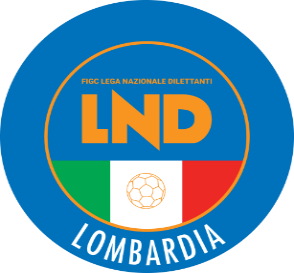 COMITATO REGIONALE LOMBARDIAVia RICCARDO PITTERI n° 95/2 20134 MILANO   Tel. 02.21722.563Sito Internet: lombardia.lnd.it   crllnd@pec.comitatoregionalelombardia.itCanale Telegram @lndlombardiaFacebook: Figc Lnd LombardiaSegreteria e Programmazione Gare:Tel. 02.21722.202-204 - Fax 02.21722.233 - E.mail: affarigeneralicrl@lnd.itTesseramento:Tel. 02.21722.206-207 - Fax 02.21722.231 - E.mail: tesseramentocrl@lnd.ittesseramento@pec.comitatoregionalelombardia.itSportello Unico:Tel. 02.21722.261-209 - Fax 02.21722.230 – E.mail: societacrl@lnd.it  Ufficio Stampa e Pubbliche relazioni:Tel./Fax 02.21722.205 - 347.4406339 - E.mail: ustampacrl@lnd.itServizio Pronto A.I.A.:Tel. 02.21722410Giudice Sportivo Territoriale:giudicesportivocrl@pec.comitatoregionalelombardia.itCorte d’Appello Territoriale:cortedappello.tribunaleterritoriale@pec.comitatoregionalelombardia.itStagione Sportiva 2023/2024Comunicato Ufficiale N° 89 del 06/06/2024Stagione Sportiva 2023/2024Comunicato Ufficiale N° 89 del 06/06/2024Stagione Sportiva 2023/2024Comunicato Ufficiale N° 89 del 06/06/2024CAMPIONATI E TORNEIDIRITTI DI ISCRIZIONETASSAASSOCIATIVAACCONTO SPESETOTALE DOVUTOTorneo Coppa Lombardia Juniores U19100,00 €100,00 €CATEGORIAINIZIO CAMPIONATODATE 1 TURNO COPPAJUNIORES U19 REG A07/09/202431/8 – 10/9 – 24/9JUNIORES U19 REG B07/09/2024 31/8 – 10/9 – 24/9CATEGORIAINIZIO CAMPIONATODATE 1 TURNO COPPAALLIEVI UNDER 17 ELITE08/09/202401/9 – 11/9 – 25/9ALLIEVI UNDER 17 REGIONALI08/09/202401/9 – 11/9 – 25/9Coppa AllieviALLIEVI UNDER 16 ELITE08/09/202401/9 – 11/9 – 25/9Coppa AllieviALLIEVI UNDER 16 REGIONALI08/09/202401/9 – 11/9 – 25/9Coppa AllieviGIOVANISISMI UNDER 15 ELITE08/09/202401/9 – 12/9 – 26/9GIOVANISSIMI UNDER 15 REGIONALI08/09/202401/9 – 12/9 – 26/9Coppa GiovanissimiGIOVANISSIMI UNDER 14 REGIONALI08/09/202401/9 – 12/9 – 26/9Coppa GiovanissimiMantovavenerdì07/06/202419:00Villa Schiarino Lena, Strada Maddalena n. 7/9, Porto Mantovano (Mn)Lodilunedì10/06/202421:00Oratorio Vittadini, Via Roma n. 10, Livraga (Lo)Monzamartedì11/06/202420:45L'Auditorium, Piazza Risorgimento, Seregno (Mb)Leccomercoledì12/06/202420:45Ristorante Orsa Maggiore, Via Lungolario Piave n. 5, LeccoCremonagiovedì13/06/202420:45Seminario Vescovile, Sala Bonomelli, Via Milano n. 5, CremonaBergamovenerdì14/06/202420:00Casa del Giovane, Via Mauro Gavazzeni n. 13, BergamoBrescialunedì17/06/202420:00Giorgio Gaber Auditorium, Via Onzato n 56, Castel Mella (Bs)Varesemartedì18/06/202420:30Sala Piotti, Piazza IV Novembre n. 2, Albizzate (Va)Paviavenerdì21/06/202421:00Sala dell'Annunciata, Piazza Petrarca n. 3/4, PaviaComomercoledì26/06/202420:00Sala Convegni “Giovanni Zampese”, Corso Unità D’Italia 11, CantùLegnanogiovedì27/06/202420:00Fondazione Famiglia Legnanese, Via Matteotti n. 3, Legnano (Mi)Milanovenerdì28/06/202420:00Auditorium Gaber, Piazza Duca d'Aosta, MilanoSondriosabato29/06/202410:00Sala Consiliare del Palazzo Pretorio, Piazza Campello n. 1, Sondrio2110018LAFFRANCHI DANIELE04/06/2003US DARFO BOARIO SRL SSDMATRICOLACOGNOME E NOMEDATA DI NASCITASOCIETÀ2779954ADENYO KWAMI HAMZAH08/05/2004SSDARL SPORT CASAZZAN°DENOMINAZIONE TORNEOSOCIETÀ ORGANIZZATRICECODICEDATA INIZIO51508MEMORIAL SANTINO VADALAGSD SAN LORENZO CALCIO51-F21/06/2024N°DENOMINAZIONE TORNEOSOCIETÀ ORGANIZZATRICECATEGORIADATA INIZIODATA FINE5585° ATALANTA JUNIOR CUPCALCIO SAN PELLEGRINONP14.06.2416.06.24559MARZORATI NEXT GENERATIONUSO FIGINO CALCIONP09.06.24       -560SOCCER PRO EXPERIENCEUS FISSIRAGAIE07.06.2409.06.245612° MEMORIAL GIANFRANCO GIACOMINIASD VOLUNTAS MONTICHIARINP08.06.24       -5621° LOOKAUTASD GORLA MINORERPC16.06.24       -5633° MEMORIAL CASCELLAUS TRIESTINANP-PC09.06.24       -564FCUP MILANFOOTBALL C. MILANESE 1902NP15.06.2416.06.24565SOCCER  CUPGS SOCCER BOYSRG08.06.2409.06.24566MEMORIAL MINO FAVINIASD MEDA 1913RE11.06.2414.06.24Amichevoli o partecipazione a tornei Amichevoli o partecipazione a tornei Richiesta gare amichevoli                                                             8 giorni lavorativiEventuali variazioni gare amichevoli con designazione arbitrale5 giorni lavorativiRichiesta autorizzazione partecipazione tornei all’estero 45 giorni lavorativiRichiesta gare amichevoli all’estero45 giorni lavorativiAutorizzazione Tornei che si svolgono in ITALIAAutorizzazione Tornei che si svolgono in ITALIARegionali45 giorni lavorativiNazionali70 giorni lavorativiInternazionali                                                                      70 giorni lavorativiACCADEMIA INTERNAZIONALEMARRONE FEDERICOPALAZZOLO 1913CORSARO ALESSIOACC. PAVESE S. GENESIOBIGNAMI MANUELGUERINI FILIPPOALCIONEHOLOVKO NICOLO’PONTE SAN PIETROAZZOLARI EMILIOVOLPI SAMUELESAN GIULIANO CITYNAPODANO ANGELOCALCIO MARIO RIGAMONTIHARTI ANDREITRABALLI GABRIELEMARELLI FEDERICOVARESINA SPORTZECCHILLO DIEGOCIMIANOCIRASELLA MICHELEVIGOR MILANOGUERRA FRANCESCOENOTRIA 1908FIORE LORENZOSEGANTINI NICCOLO’LULY TOMMASELLI VALERIOVILLADURANTI MICHELANGELOMASSERONI MARCHESEOTTAVIANO ALESSANDROVIRTUSCISERANOBERGAMOMORSTABILINI NICOLACRIPPA OSCAR(ISPRA CALCIO) RAZA ULISSE(ISPRA CALCIO) BELLACCI MATTIA(ISPRA CALCIO) DARDHA NICOLA(ISPRA CALCIO) CANTONI ELIA(CINISELLO) BROVELLI ENRICO(ISPRA CALCIO) GOLISCIANO DAVIDE(ISPRA CALCIO) GROPPO DAVIDE(ISPRA CALCIO) MAZZUCCO LUCA(ROBBIO LIBERTAS) MARUKKU UDARA DEEPTHA(CELLATICA) BERTON FEDERICO(CINISELLO) INNOCENTI ALESSIO(CINISELLO) BARONE ALESSANDRO ANTO(ROBBIO LIBERTAS) GAGLIANO FRANCESCO(ROBBIO LIBERTAS) SquadraPTGVNPGFGSDRPEF.C. CINISELLO421101010A.S.D. ISPRA CALCIO220200000U.S. A.CASATI CALCIO ARCORE1201101-10SquadraPTGVNPGFGSDRPEA.S.D. CELLATICA421105140A.S.D. ROBBIO LIBERTAS421106420SSDARL COLOGNESE0200239-60BIGNAMI LUIGI(VISCONTEA PAVESE) MANINI GIANLUCA(GUSSAGO CALCIO 1981) CENZATO ALESSANDRO(GOVERNOLESE) RADICULA MATTIA(C.O.B. 91) ADDAE GYAPONG GIUSEPPE PRINCE(GOVERNOLESE) FARFARE ZAHIR(GOVERNOLESE) RIZZINI LUCA(GUSSAGO CALCIO 1981) ROLFI ANDREA(GUSSAGO CALCIO 1981) STRADA STEFANO(GUSSAGO CALCIO 1981) SYLLA AMHED SEKOU(OLIMPIA TRESIANA 2022) PELLINI FRANCESCO(ORIESE) BRAMBILLA ALBERTO(CALUSCO CALCIO) BIANCHI CRISTIAN(GOVERNOLESE) MODENA PIETRO(GOVERNOLESE) DANCELLI MICHELE(GUSSAGO CALCIO 1981) GAFFURINI MATTIA(GUSSAGO CALCIO 1981) MARIANI EDOARDO(GUSSAGO CALCIO 1981) ELMANSOURY ABDELLAH(LALLIO CALCIO) LONGHI LORENZO(LALLIO CALCIO) RONCELLI SIMONE(LALLIO CALCIO) ROTINI NICOLA(LALLIO CALCIO) THIOMBANE BABACAR(LALLIO CALCIO) TRAINI EDOARDO(LALLIO CALCIO) MAZZUCCHI LORENZO(ORIESE) JERVASI ANDREA(VISCONTEA PAVESE) SILIQUINI DANIELE(VISCONTEA PAVESE) SquadraPTGVNPGFGSDRPEU.S. GOVERNOLESE622007430A.S.D. LALLIO CALCIO321014400ASD CANTU SANPAOLO0200236-30SquadraPTGVNPGFGSDRPEA.S. ARCA321014220A.S.D. GUSSAGO CALCIO 1981321014310A.S.D. OLIMPIA TRESIANA 20223210125-30SquadraPTGVNPGFGSDRPEA.S. C.O.B. 91421105230U.S.D. VISCONTEA PAVESE421105320ASD ACC.CALCIO A.V. BREMBANA0200216-50SquadraPTGVNPGFGSDRPEA.D. CALUSCO CALCIO421105410U.S. ORIESE321012200POL. ARS ROVAGNATE1201134-10BASSANETTI LUCA(PERSICO DOSIMO) DRIDI KHALIL(JUNIOR PRO MORTARA) LA ROCCA LUIGI(BULGARO) GATTI LORENZO(BULGARO) GIUMELLI MASSIMO(TALAMONESE) BANFI NICOLO(ANTONIANA) PANSERA GIOVANNI(ANTONIANA) SOFFIENTINI FEDERICO(CASELLE LANDI A.S.D.) TERENGHI MIRKO(FRANCE SPORT) BALOGUN GIFT(MEDOLESE) MENNI ALESSANDRO(MEDOLESE) BREMEC MATTIA(NUOVA RONCHESE) MORVILLO JASON(RIOZZESE) CATTANEO MATTEO(ANTONIANA) COLOMBO GIARDINELL DAVIDE(ARZAGO) DOMINELLI MATTEO(ARZAGO) SPADARI PAOLO(ARZAGO) LAURIA CHRISTIAN(BULGARO) ANELLI ALESSANDRO(CASELLE LANDI A.S.D.) MANSSOUM OMAR(CASELLE LANDI A.S.D.) REBECCHI EDOARDO(FRANCE SPORT) STEFANI EDOARDO(FRANCE SPORT) CASTOLDI LUCA(LEONE XIII SPORT) PERCUDANI FILIPPO(LEONE XIII SPORT) QUARTO FEDERICO MICHEL(LEONE XIII SPORT) TALAMO ALESSANDRO(LEONE XIII SPORT) LAMBRI GIORGIO(LIMBIATE) TASCA FEDERICO(LIMBIATE) PAGHERA CRISTIAN(MEDOLESE) AZZOLA IVAN(NEMBRESE 1913) CARRETTIERO FILIPPO(NUOVA RONCHESE) MASTRANDREA MATTIA(NUOVA RONCHESE) POLI MATTEO(NUOVA RONCHESE) RICEPUTI LUCA(PONTE SEZ.CALCIO) COGROSSI SERGIO(RIOZZESE) LANZA SALVATORE IGOR(RIOZZESE) CISA ASINARI DE GR NICCOLO(SAN CRISOSTOMO) DOMINICI FRANCESCO(TALAMONESE) SquadraPTGVNPGFGSDRPEPOL.D. PONTE SEZ.CALCIO321013210U.S. TALAMONESE321013210ASD.US ORATORIO GAMBARA3210124-20SquadraPTGVNPGFGSDRPEG.C. CENTRO GIOV.BOFFALORESE421102110A.S.D. LIMBIATE220201100A.S.D. FRANCE SPORT1201123-10SquadraPTGVNPGFGSDRPEU.S.D. JUNIOR PRO MORTARA321012110A.S.D. PERSICO DOSIMO321012200G.S.D. ORATORI LECCO ALTA3210112-10SquadraPTGVNPGFGSDRPEU.S.D. ARZAGO622006240A.S.D. A.C. PAITONE 20113210123-10ASD RIOZZESE0200214-30SquadraPTGVNPGFGSDRPESSDARL LEONE XIII SPORT421104040A.S.D. MEDOLESE3210114-30U.S. ITALA1201101-10SquadraPTGVNPGFGSDRPEPOL. CASELLE LANDI A.S.D.421104310F.C.D. BULGARO220202200POL. PONTE ZANANO1201134-10SquadraPTGVNPGFGSDRPEA.S.D. SAN CRISOSTOMO321014310U.S.D. ORATORIO DON BOSCO321013300S.C. ANTONIANA3210134-10SquadraPTGVNPGFGSDRPEA.S.D. NUOVA RONCHESE421102110G.S.D. CALCIO ORATORIO COLOGNO321013210SSDARL NEMBRESE 19131201102-20PASAT GRIPACEVSCHI DUMITRU(GHIAIE DI BONATE SOPRA) TOLENTINO STEFANO(NIGUARDA CALCIO) GHIDOLI BENEDETTO(RONDO DINAMO) SPREAFICO SAMUELE(MISSAGLIA MARESSO) LOMBARDI RICCARDO(CENTRO SCHUSTER) NORFINI GIOVANNI(CENTRO SCHUSTER) SANTANDREA FILIPPO(MORAZZONE) Data GaraN° Gior.Squadra 1Squadra 2Data Orig.Ora Var.Ora Orig.Impianto08/06/20241 RVIS NOVA GIUSSANOFOLGORE CARATESE A.S.D.18:00IAMARTINO MORENO MATTIA(CALCIO BRUSAPORTO) CADAMURO MATTEO(FOLGORE CARATESE A.S.D.) VENTURA ANDREA(MAPELLO A R.L.) ROMUALDI ROBERTO(CARAVAGGIO SRL) TRESOLDI DEMIS(CARAVAGGIO SRL) RIBONI SIMONE(CARAVAGGIO SRL) BELOTTI FRANCESCO(REAL CALEPINA F.C. SSDARL) BABAN CRISTIAN(CARAVAGGIO SRL) BRIGNOLI FEDERICO(CARAVAGGIO SRL) GASHI BEKIM(CARAVAGGIO SRL) CACCIA FILIPPO(MAPELLO A R.L.) ROSSI LEONARDO(MAPELLO A R.L.) MUSSARI MARCO(REAL CALEPINA F.C. SSDARL) SCARABELLI MATTIA(REAL CALEPINA F.C. SSDARL) Data GaraN° Gior.Squadra 1Squadra 2Data Orig.Ora Var.Ora Orig.Impianto09/06/20241 RALCIONE MILANO SSD A RLUESSE SARNICO 190811:00PECIS DAVIDE(UESSE SARNICO 1908) Data GaraN° Gior.Squadra 1Squadra 2Data Orig.Ora Var.Ora Orig.Impianto09/06/20241 AFEMMINILE TABIAGOACCADEMIA MILANO CALCIO S17:30TRAPANI ELENA(CITTA DI BRUGHERIO) SquadraPTGVNPGFGSDRPEU.P. GAVIRATE CALCIO187601328240ASCD TORINO CLUB MARCO PAROLO167511229130SEDRIANO 147421225170SSDARL LEONE XIII SPORT1474212410140A.S.D. ACCADEMIA CALCIO VITTUONE87223262420A.S.D. REAL MEDA CF772141822-40POL. AIROLDI17016432-280CIRCOLO GIOVANILE BRESSO17016341-380SquadraPTGVNPGFGSDRPESPA BRESCIA CALCIO FEMMINILE197610414370SSDARL OROBICA CALCIO BERGAMO187601235180SSDARL CALCIO DESENZANO1274031317-40A.C.D. 2 LAGHI A.C.D.107313176110POL.D. MONTEROSSO97304181440A.S.D. CAPRIATE CALCIO67205821-130A.S.D. CASALMARTINO672051730-130ASD GORLAGO 197337106242-400SquadraPTGVNPGFGSDRPEC.S.D. UESSE SARNICO 1908218700404360PRO SESTO 1913 S.R.L.158502246180S.S.D. ACADEMY CALCIO PAVIA A RL128403201190A.S.D. CITTA DI BRUGHERIO1284031519-40ASD RIOZZESE98304171520A.S.D. FIAMMA MONZA 1970983041418-40A.S.D. WOMEN RIVANAZZANESE38106222-200G.S.D. SPORTING VALENTINOMAZZOLA38106441-370sq.B OROBICA CALCIO BERGAMsq.B080000000Data GaraN° Gior.Squadra 1Squadra 2Data Orig.Ora Var.Ora Orig.Impianto06/06/20241 RINTERNAZIONALE MILANO SPASAMPDORIA SPA 1015:3014:15TRECCANI FABIO(MILAN SPA) ARTIOLI BIANCA(MILAN SPA) SquadraPTGVNPGFGSDRPEA.C.D. SEDRIANO2811910563530A.S.D. ACCADEMIA CALCIO VITTUONE2411730228140POL. CIRCOLO GIOVANILE BRESSO2011622438350U.P. GAVIRATE CALCIO20116223813250U.S. TRIESTINA 194617115233218140ASCD TORINO CLUB MARCO PAROLO1111325202000A.S.D. ARSAGHESE11113252125-40A.S.D. VALLEOLONA9102351924-50POL. AIROLDI711145828-200A.S.D. PONTEVECCHIO6112081237-250A.C.D. BESNATESE111019289-870sq.B REAL MEDA CF SQ.B0100000000SquadraPTGVNPGFGSDRPECALCIO LECCO 1912 S.R.L.25128113110210U.C. ALBINOLEFFE S.R.L.2312721299200POL.D. MONTEROSSO19126134118230A.C.D. FEMMINILE TABIAGO19126133113180SSDARL OROBICA CALCIO BERGAMO19126132915140A.S.D. REAL MEDA CF1912613251780A.S.D. NUOVA USMATE11123252331-80A.S.D. FIAMMA MONZA 197011123251424-100A.S.D. LIBERTAS SAN BARTOLOMEO4120461338-250LESMO SSD ARL 4121181243-310A.S.D. CAPRIATE CALCIO2120281242-300sq.B BRESCIA CALCIO FEMMINSQ.B0120000000sq.B MACALLESI 1927 SQ.B0120000000SquadraPTGVNPGFGSDRPESPA BRESCIA CALCIO FEMMINILE2711901487410ATALANTA BERGAMASCA C.SRL2611820477400ASD POLISPORTIVA ERBUSCO2111631277200F.C. LUMEZZANE SSDSRL20116224610360SSDARL CALCIO DESENZANO1811604262510A.S.D. JUVENES GIANNI RADICI17115234113280A.S.D. VOLUNTAS MONTICHIARI13114152427-30F.C.D. FEMMINILE MANTOVA CALCIO9113072137-160A.C.D. 2 LAGHI A.C.D.411118641-350A.S.D. ACADEMY MONTORFANO ROVATO411118964-550A.S.D. 3TEAM BRESCIA CALCIO0110010562-570sq.B RIOZZESE SQ.B0110000000SquadraPTGVNPGFGSDRPEMACALLESI 1927 301210013915240A.S.D. CITTA DI BRUGHERIO24129025513420S.S.D. MINERVA MILANO21127044419250ASD RIOZZESE2012623302370A.S.D. ZANCONTI 20222012623241860S.S.D. FOOTBALL MILAN LADIES19126145031190S.S.D. ACADEMY CALCIO PAVIA A RL16125152023-30ANR CONCORDIA PAVESE ASD151251529254-1A.C. CREMA 1908 S.S.D.AR.L.9123172036-161SSD TEAMSPORT SRL9123082048-280SSDARL LEONE XIII SPORT31210102067-470A.S. GIANA ERMINIO SRL212029740-330sq.B SEDRIANO SQ.B0120000000Data GaraN° Gior.Squadra 1Squadra 2Data Orig.Ora Var.Ora Orig.Impianto08/06/20241 RCALCIO LECCO 1912 S.R.L.MACALLESI 192719:3008/06/20241 RSEDRIANOBRESCIA CALCIO FEMMINILE17:30PICCOLO ANNA(SEDRIANO) Data GaraN° Gior.Squadra 1Squadra 2Data Orig.Ora Var.Ora Orig.Impianto09/06/20241 AMILAN SPAROMA11:0009/06/20241 APRO SESTO 1913 S.R.L.ATALANTA BERGAMASCA C.SRL11:00CAMPO "BREDA"B-(E.A) SESTO SAN GIOVANNI/PARCO NORD VIA XX SETTEMBRE, 162(DEROGA)09/06/20241 AUESSE SARNICO 1908JUVENTUS18:0016/06/20241 RATALANTA BERGAMASCA C.SRLPRO SESTO 1913 S.R.L.17:0016/06/20241 RJUVENTUSUESSE SARNICO 190816:00RIZZO GABRIELE(REAL FIVE RHO) BALLABIO MATTIA(REAL FIVE RHO) SCAIOLA LORENZO(VIGOR MILANO) SCAIOLA LORNZO(VIGOR MILANO)BURLACU ROBERTO(ACCADEMIAPAVESE S.GENESIO) CATTANEO NICOLO(ACCADEMIAPAVESE S.GENESIO) BURLACU ROBERTO(ACCADEMIAPAVESE S.GENESIO) 